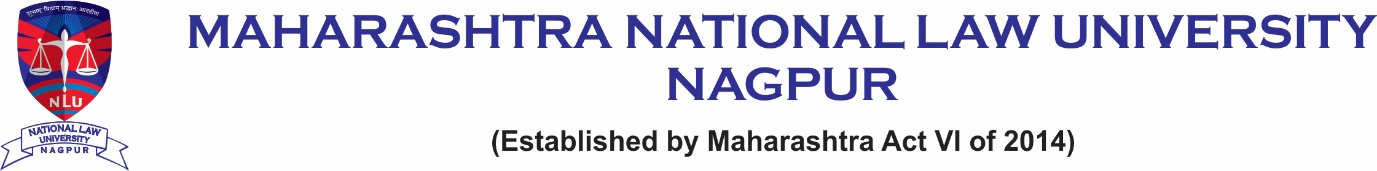 Cancellation/Withdrawal Form for the Academic Session 2024-25Any Candidate admitted through CLAT Counselling process for the courses of B.A.LL.B.(Hons.), B.B.A.LL.B.(Hons.), B.A.LL.B.(Hons. in Adjudication and Justicing)   and L.L.M. first year for Academic Session 2024 - 2025  requesting the cancellation/withdrawal of their admission from Maharashtra National Law University, Nagpur must provide the following details:Date : Signature of Candidate/GuardianName of CandidateCLAT RankCourse in which admission has been taken;Admission taken through which list;If not first list than revised admission from which NLU;Receipt of Payment (Attach copy with Form) or Transaction ID;Bank Account in which you are requesting the Refund ;Bank Account in which you are requesting the Refund ;Account Holder Name;Bank Name;Branch Name;Account Number;IFSC Code;MICR Code